RETTIFICA DEGLI ERRORI GRAFICI E DI RILIEVO 16 QUATER REGOLAMENTO EDILIZIOALLEGATO A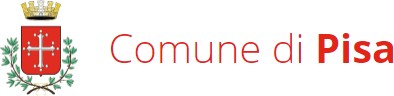    RETTIFICA degli errori grafici e di rilievo ai sensi dell’art. 16 quater(del Regolamento Edilizio del Comune di Pisa, modificato con Del. CC N. 32 del 13.07.2021)Dal punto di vista normativo, il domicilio digitale è l’indirizzo elettronico eletto presso un servizio di posta elettronica certificata o un servizio elettronico di recapito certificato qualificato, come definito dal regolamento (UE) 23 luglio 2014 n. 910 – eIDASIl titolare, consapevole delle pene stabilite per false attestazioni e mendaci dichiarazioni ai sensi dell’articolo 76 deld.P.R. 28 dicembre 2000, n. 445 e degli artt. 483,495 e 496 del Codice Penale e che inoltre, qualora dal controllo effettuato emerga la non veridicità del contenuto della dichiarazione resa, decadrà dai benefici conseguenti al provvedimento conseguito sulla base della dichiarazione non veritiera ai sensi dell’articolo 75 del d.P.R. n. 445/2000, sotto la propria responsabilitàDICHIARATitolarità dell’interventoAi sensi del Regolamento regionale per l’unificazione dei parametri urbanistici ed edilizi, d.P.G.R. 39/R/2018, si definisce organismo edilizio l’unità immobiliare, o edificio, oppure complesso edilizio, interessato dall’intervento urbanistico-edilizio e/o dal mutamento della destinazione d’uso.Localizzazione dell’interventoRispetto della normativa sulla privacyData e luogo	Il dichiaranteIl sistema di riferimento è il GAUSS-BOAGA fuso Ovest. Le coordinate, espresse in metri ed arrotondate alla prima cifra decimale, devono fare riferimento ad un unico punto centrale rispetto alla geometria complessiva dell’intervento con una precisione adatta ad una scala 1:2000INFORMATIVA UFFICIO EDILIZIA PRIVATAInformativa, ai sensi e per gli effetti dell’art. 13 del GDPR (Regolamento UE 2016/679), per il trattamento dei dati personali nell’ambito dei procedimenti di competenza dell’Ufficio Edilizia privata del Comune di Pisa.Il Regolamento Generale sulla Protezione dei dati Personali (Regolamento UE 2016/679 del Parlamento Europeo e del Consiglio del 27 aprile 2016) d’ora in avanti GDPR, prevede la protezione delle persone fisiche con riguardo al trattamento dei dati personali come diritto fondamentale.Con la presente informativa, resa ai sensi dell’art. 13 del GDPR il Comune di Pisa, in qualità di Titolare del trattamento, (in seguito “Titolare”), intende fornirle, in quanto “interessato” dal, le seguenti informazioni:TITOLARE DEL TRATTAMENTO E RESPONSABILE DELLA PROTEZIONE DATI.Il Titolare del trattamento è il Comune di Pisa, con sede in Via degli Uffizi n. 1, in persona del Sindaco in carica, email: info@comune.pisa.it; pec: comune.pisa@postacert.toscana.it, tel. 050 910111.Il Responsabile della protezione dei dati è l’avv.to Veronica Malfatti, Funzionario presso l’Ufficio del Segretario Generale del Comune di Pisa, con sede in Pisa, Via degli Uffizi, 1, tel.: 050 910354, e-mail: privacy@comune.pisa.it oppure v.malfatti@comune.pisa.it; pec: comune.pisa@postacert.toscana.it.FINALITÀ E BASE GIURIDICA DEL TRATTAMENTO (per quale scopo si trattano i dati personali e perché è consentito trattarli)Il Comune di Pisa, nel rispetto dei principi di liceità, correttezza, trasparenza, adeguatezza, pertinenza e necessità, prescritti dal GDPR e delle disposizioni normative, comunitarie, statali e regionali di settore, procederà al trattamento - ovvero alla raccolta, registrazione, organizzazione, conservazione, estrazione, consultazione, utilizzo, comunicazione, raffronto, interconnessione e cancellazione - dei Suoi dati personali solo per le finalità connesse allo svolgimento dei compiti istituzionali di pubblico interesse di cui è investito il Titolare del trattamento.In particolare i dati personali saranno raccolti e trattati, con modalità manuale, cartacea e informatizzata, mediante il loro inserimento in archivi cartacei e/o informatici, per il perseguimento delle seguenti finalità:ricezione certificati di agibilità;rilascio autorizzazione e accertamenti di compatibilità paesaggistica;rilascio certificazione di idoneità alloggio per extracomunitari;ricezione comunicazioni attività edilizia libera;ricezione comunicazioni attività edilizia asseverata;rilascio permesso a costruire;ricezione comunicazioni inizio lavori per rilascio permesso a costruire;ricezione comunicazioni fine lavori;rilascio accertamento di conformità;ricezione Sciaricezione comunicazioni interventi urgenti ai sensi dell’art.13 del Regolamento Edilizio;rilascio parere preventivi ai sensi dell’art.62 del RE e dell’art. 05.1, comma 6, del RU;ricezione istanze di deroga al RU per interventi di abbattimento barriere architettonichericezione segnalazione certificata per taglio piante;attività di vigilanza in materia edilizia;stipula convenzioni.La liceità del trattamento si fonda sulla necessità di adempiere ad obblighi legali ai quali è soggetto il titolare del trattamento, ex art. 6, lett c) del Reg. UE 679/2016 e sul perseguimento dell’interesse pubblico di cui è investito il Comune di Pisa, ex art. 6, lett. e) del Reg. UE 679/2016.Le norme di legge che costituiscono la base giuridica del trattamento sono: Lg 241/1990 “Nuove norme in materia di procedimento amministrativo e di diritto di accesso ai documenti amministrativi” D. Lgs 267/2000 “Testo Unico delle Leggi sull’ordinamento degli Enti locali”; L.R. Toscana n. 65/2014 "Norme per il governo del territorio"; D.Lgs. 42/2004 " Codice dei beni culturali e del Paesaggio"; DPR n.380/2001 “Testo unico delle disposizioni legislative e regolamentari in materia edilizia”; DPR 31.02.2017 "Regolamento per l'individuazione degli interventi esclusi dall'autorizzazione paesaggistica o soggetti a procedura semplificata"; D.Lgs. 81/2008 “Testo unico sulla salute e sicurezza sul lavoro”; Regolamento edilizio unificato, Regolamento di edilizia sostenibile, Regolamento urbanistico.CATEGORIE DI DATI AI SENSI DELL’ARTICOLO 9 E DELL’ART 10 DEL GDPRPer le finalità di trattamento sopra riportate il Comune di Pisa potrà trattare particolari categorie di dati, ai sensi dell’Articolo 9 par. 2 lett) e) del Regolamento che possano rivelare l'origine razziale o etnica e dati personali relativi a condanne penali e reati, ai sensi dell’art.10 del Regolamento.Il trattamento di tali dati è necessario per motivi di interesse pubblico rilevante riconosciuti espressamente dall’art. 2-sexies, e 2-octies del D.lgs 196/2003 (come integrato dal D.Lgs 101/2018).DESTINATARI O CATEGORIE DI DESTINATARI DEI DATI PERSONALI (chi puòconoscere i Suoi dati personali)I dati trattati per le finalità di cui sopra sono accessibili ai dipendenti e collaboratori del Titolare, assegnati ai competenti uffici del Comune, che, nella loro qualità di soggetti espressamente designati al trattamento dei dati e/o amministratori di sistema e/o autorizzati al trattamento sono stati, a tal fine, adeguatamente istruiti dal Titolare. I dati personali possono altresì essere:comunicati (cioè resi conoscibili a soggetti determinati, in qualunque forma, anche mediante la messa a disposizione, consultazione o mediante interconnessione) a:altre Pubbliche Amministrazioni, qualora queste debbano trattare i medesimi per eventuali procedimenti di propria competenza istituzionale;a quei soggetti pubblici ai quali la comunicazione è dovuta obbligatoriamente perché previsto da disposizioni comunitarie, norme di legge o regolamentoalle società partecipate dal Comune di Pisa per lo svolgimento delle funzioni affidate o per l’erogazione di servizi che saranno debitamente nominati come Responsabile esterni del trattamento a norma dell’art. 28 del GDPR;a soggetti privati, ove ciò sia necessario per l’esecuzione dei contratti di cui il Comune di Pisa è parte;a soggetti privati alle condizioni e con le modalità previste dagli articoli da 22 a 25 della leggen. 241/1990 (accesso ai documenti);diffusi (cioè resi conoscibili a soggetti indeterminati, in qualunque forma, anche mediante la messa a disposizione o consultazione) ove sia necessario ai fini della:pubblicazione all’Albo Pretorio, alle condizioni e con le modalità previste dal GDPR e dalle norme di settore;pubblicazione nella sezione “Amministrazione Trasparente” della rete Civica, alle condizioni e con le modalità previste dagli articoli 5 e 5bis del decreto legislativo 14 marzo 2013 n. 33 (accesso civico).La gestione e la conservazione dei dati personali raccolti dal Comune di Pisa avvengono su server ubicati all’interno dell’Ente e/o in cloud e/o su server esterni di fornitori dei servizi online che, ai soli fini della prestazione richiesta, potrebbero venire a conoscenza dei dati personali degli interessati e che saranno debitamente nominati come Responsabili esterni del trattamento a norma dell’art. 28 del GDPR. I dati raccolti non saranno oggetto di trasferimento in Paesi non appartenenti all’UE.PERIODO DI CONSERVAZIONE DEI DATI (per quanto tempo vengono trattati i Suoi dati) Il periodo di conservazione dei dati è pari a quello necessario al perseguimento dei fini per cui essi sono stati raccolti, rispettando il principio di minimizzazione di cui all’articolo 5, comma 1, lettera c) del GDPR In ogni caso i dati saranno conservati per il tempo consentito dalla normativa vigente e dal Piano di conservazione e scarto della Soprintendenza regionale. Oltre tale termine i dati potranno essere conservati con accesso limitato ai soli fini della difesa in sede civile e penale per eventuali controversie con l’interessato.OBBLIGO DI CONFERIRE I DATI E CONSEGUENZE DEL MANCATO CONFERIMENTOIl conferimento dei dati personali è necessario per poter dare avvio ai procedimenti richiesti dall’interessato.DIRITTI DELL’INTERESSATO E MODALITA’ DI ESERCIZIO DEI DIRITTIL’interessato ha diritto di richiedere al Comune di Pisa, quale Titolare del trattamento, ai sensi degli artt.15, 16, 17, 18, 19 e 21 del GDPR:l'accesso ai propri dati personali ed a tutte le informazioni di cui all’art.15 del GDPR;la rettifica dei propri dati personali inesatti e l’integrazione di quelli incompleti;la cancellazione dei propri dati, fatta eccezione per quelli contenuti in atti che devono essere obbligatoriamente conservati dall’Amministrazione e salvo che sussista un motivo legittimo prevalente per procedere al trattamento;la limitazione del trattamento nelle ipotesi di cui all’art.18 del GDPR. L’interessato ha altresì il diritto:di opporsi al trattamento dei propri dati personali, fermo quanto previsto con riguardo alla necessità ed obbligatorietà del trattamento ai fini dell’instaurazione del rapporto;di revocare il consenso eventualmente prestato per i trattamenti non obbligatori dei dati, senza con ciò pregiudicare la liceità del trattamento basata sul consenso prestato prima della revoca.L’interessato potrà esercitare tutti i diritti di cui sopra (anche utilizzando l’apposito modello per l’esercizio dei diritti pubblicato alla pagina https://www.comune.pisa.it/it/progetto- scheda/25607/Protezione-dati.html ) inviando una e-mail al Responsabile della Protezione dei dati ai seguenti indirizzi e-mail: v.malfatti@comune.pisa.it e privacy@comune.pisa.it pec: comune.pisa@postacert.toscana.it.MEZZI DI TUTELAL’interessato che ritiene che il trattamento dei dati operato dal Comune di Pisa abbia violato le disposizioni del Regolamento, può proporre reclamo all’Autorità Garante per la protezione dei dati personali, in base all’articolo 77 del GDPR.Ai sensi dell’art. 144 del D. Lgs 196/2003, come modificato dal D. Lgs 101/2018, chiunque può rivolgere all’autorità Garante una mera segnalazione.Maggiori informazioni sulla protezione dei dati personali sono disponibili sul sito istituzionale all’indirizzo: https://www.comune.pisa.it/it/progetto-scheda/25607/Protezione-dati.html  Il tecnico rilevatore, in qualità di tecnico asseverante, preso atto di assumere la qualità di persona esercente un servizio di pubblica necessità ai sensi degli articoli 359 e 481 del Codice Penale, consapevole che le dichiarazioni false, la falsità negli atti e l'uso di atti falsi comportano l'applicazione delle sanzioni penali previste dagli artt. 75 e 76 del d.P.R. n. 445/2000, sotto la propria responsabilità DICHIARATipologia di intervento e descrizione sintetica delle opereche la rettifica di cui alla presente relazione, costituisce parte integrante e sostanziale di atti e/o titoli abilitativi rilasciati e/o depositati, di seguito riportati:Titolo unico (SUAP) n. ____________ del ____________Permesso di costruire / Licenza edilizia / Concessione edilizia n. ____________ del ____________Autorizzazione edilizia n. ____________ del ____________Comunicazione edilizia (art. 26 L. n. 47/1985) n. ____________ del ____________Concessione edilizia in sanatoria n. ____________ del ____________Autorizzazione edilizia in sanatoria n. ____________ del ____________Denuncia di inizio attività n. ____________ del ____________Segnalazione certificata di inizio attività n. ____________ del ____________Comunicazione edilizia libera n. ____________ del ____________Deposito art. 16 bis del R.E. n. ____________ del ____________Altro (specificare) ____________ n. ____________ del ____________Primo accatastamento n. ____________ del ____________  ASSEVERAZIONE DEL TECNICO RILEVATORE	Il tecnico rilevatore, in qualità di persona esercente un servizio di pubblica necessità ai sensi degli artt. 359 e 481 del Codice Penale, esperiti i necessari accertamenti di carattere urbanistico, edilizio, statico, igienico ed a seguito del sopralluogo.ASSEVERAla sussistenza dei presupposti di cui all’art. 16 quater del vigente Regolamento EdilizioData e luogo	Il tecnico asseveratoreQUADRO RIEPILOGATIVO DELLA DOCUMENTAZIONESOGGETTI COINVOLTIDal punto di vista normativo, il domicilio digitale è l’indirizzo elettronico eletto presso un servizio di posta elettronica certificata o un servizio elettronico di recapito certificato qualificato, come definito dal regolamento (UE) 23 luglio 2014 n. 910 - eIDASAl comune di Pisa Edilizia Produttiva Edilizia Residenziale Condono EdilizioIndirizzo ___________________________PEC ______________________________Posta Elettronica ____________________Pratica Edilizia / Condono__________________Del ______________________________________Protocollo n.  ______________________________Da compilare a cura del SUE__________________________________________DATI DEL TITOLARE (in caso di più titolari, la sezione è ripetibile nella sezione “Soggetti coinvolti”)Cognome e nome ______________________________________________________Codice fiscale _________________________________________________________Nato a ________________________ prov. ______________ Stato ________________ il __________________Residente in ___________________ prov. ______________ Stato ________________ Indirizzo ______________________________________ n. _____________ int. __________ C.A.P. __________Domicilio digitale _____________________________________________________Telefono fisso / Cellulare _______________________________________________DATI DELLA DITTA O SOCIETÀ (eventuale)In qualità di ________________________________________________________________Della ditta / Società __________________________________________________________Codice fiscale / p. IVA ________________________________________________________Iscritta alla C.C.I.A.A. di ___________________ prov. ______________ n. ________________Con sede in ___________________ prov. ______________ indirizzo ___________________ n. _______ int. ________Domicilio digitale ________________________________________ C.A.P. ___________________Telefono fisso / Cellulare _______________________________________________DATI DEL PROCURATORE/DELEGATO(compilare in caso di conferimento di procura)DATI DEL PROCURATORE/DELEGATO(compilare in caso di conferimento di procura)Cognome	Nomecodice fiscaleNato/a a	prov.	Statoil  	residente in		prov.		Stato					 indirizzo			n.	Int.		C.A.P.		 domicilio digitale1	 					Telefono fisso / cellulare 	Cognome	Nomecodice fiscaleNato/a a	prov.	Statoil  	residente in		prov.		Stato					 indirizzo			n.	Int.		C.A.P.		 domicilio digitale1	 					Telefono fisso / cellulare 	ALLEGATIDENOMINAZIONE ALLEGATOCASI IN CUI È PREVISTOProcura / DelegaSempre obbligatorioCopia del documento di identità del/i titolare/i e/o del tecnicoSempre obbligatorioDichiarazione di assenzo dei terzi titolari di altri diritti reali o obbligatori (allegato soggetti coinvolti)Se non si ha titolarità esclusiva all’esecuzione dell’interventoElaborati grafici rappresentanti lo stato da rettificare (lo stato attuale e lo stato sovrapposto)Sempre obbligatorioCopia di atti e/o titoli abilitativi rilasciati e/o depositati da rettificare (sia stato attuale che di progetto)Sempre obbligatorioRelazione tecnica descrittiva degli errori oggetto di rettifica, comprovante comunque il rispetto delle norme vigenti in materiaSempre obbligatorioPerizia giurata, comprensiva di idonea documentazione, che comprovi e attesti motivatamente in maniera inequivocabile l’errore materiale di rappresentazione;Sempre obbligatorioDiritti di segreteria €155,00Sempre obbligatorioULTERIORE DOCUMENTAZIONEULTERIORE DOCUMENTAZIONEULTERIORE DOCUMENTAZIONEULTERIORE DOCUMENTAZIONE(specificare)ATTI DI ASSENSO ATTI DI ASSENSO ATTI DI ASSENSO ATTI DI ASSENSO (specificare)TITOLARI             Cognome e nome ______________________________________________________Codice fiscale _________________________________________________________Nato a ________________________ prov. ______________ Stato ________________ il __________________Residente in ___________________ prov. ______________ Stato ________________ Indirizzo ______________________________________ n. _____________ int. __________ C.A.P. __________Domicilio digitale _____________________________________________________Telefono fisso / Cellulare _______________________________________________TITOLARI (Compilare solo in caso di più di un titolare)      Cognome e nome ______________________________________________________Codice fiscale _________________________________________________________Nato a ________________________ prov. ______________ Stato ________________ il __________________Residente in ___________________ prov. ______________ Stato ________________ Indirizzo ______________________________________ n. _____________ int. __________ C.A.P. __________Domicilio digitale _____________________________________________________Telefono fisso / Cellulare _______________________________________________TITOLARI       (Compilare solo in caso di più di un titolare)      Cognome e nome ______________________________________________________Codice fiscale _________________________________________________________Nato a ________________________ prov. ______________ Stato ________________ il __________________Residente in ___________________ prov. ______________ Stato ________________ Indirizzo ______________________________________ n. _____________ int. __________ C.A.P. __________Domicilio digitale _____________________________________________________Telefono fisso / Cellulare _______________________________________________TECNICO INCARICATO      Cognome e nome ______________________________________________________Codice fiscale _________________________________________________________Nato a ________________________ prov. ______________ Stato ________________ il __________________Residente in ___________________ prov. ______________ Stato ________________ Indirizzo ______________________________________ n. _____________ int. __________ C.A.P. __________Con studio in __________________________________ prov. ______________ Stato _____________________Iscritto all’ordine / Collegio ___________________________ di ________________ al n. ___________________Telefono _____________________ Cellulare ________________________ Domicilio digitale (PEC) _____________________________________________________Telefono fisso ________________________ Cellulare ____________________________________________________________                                                                                                                             Firma per accettazione incarico